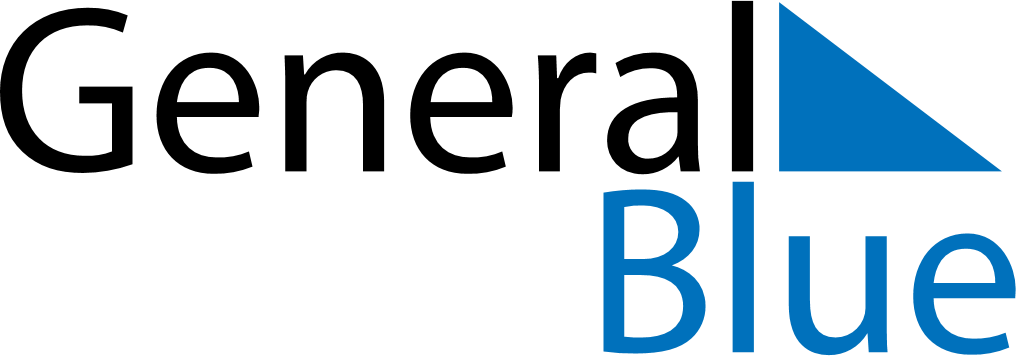 April 2025April 2025April 2025IcelandIcelandSundayMondayTuesdayWednesdayThursdayFridaySaturday12345678910111213141516171819Palm SundayMaundy ThursdayGood Friday20212223242526Easter SundayEaster MondayFirst Day of Summer27282930